枣庄市住房和城乡建设局枣庄市发展和改革委员会枣庄市财政局枣庄市卫生健康委员会枣住建工字〔2021〕25号关于转发《关于进一步做好建设工程疫情防控费计取工作的通知》的通知各区（市）住房和城乡建设局，枣庄高新区国土住建社会事业局，各有关单位：现将山东省住房和城乡建设厅等四部门《关于进一步做好建设工程疫情防控费计取工作的通知》（鲁建标字〔2021〕18号）转发给你们，请认真贯彻执行。    附件：《关于进一步做好建设工程疫情防控费计取工作的通知》（鲁建标字〔2021〕18号） 枣庄市住房和城乡建设局         枣庄市发展和改革委员会枣庄市财政局               枣庄市卫生健康委员会2021年5月26日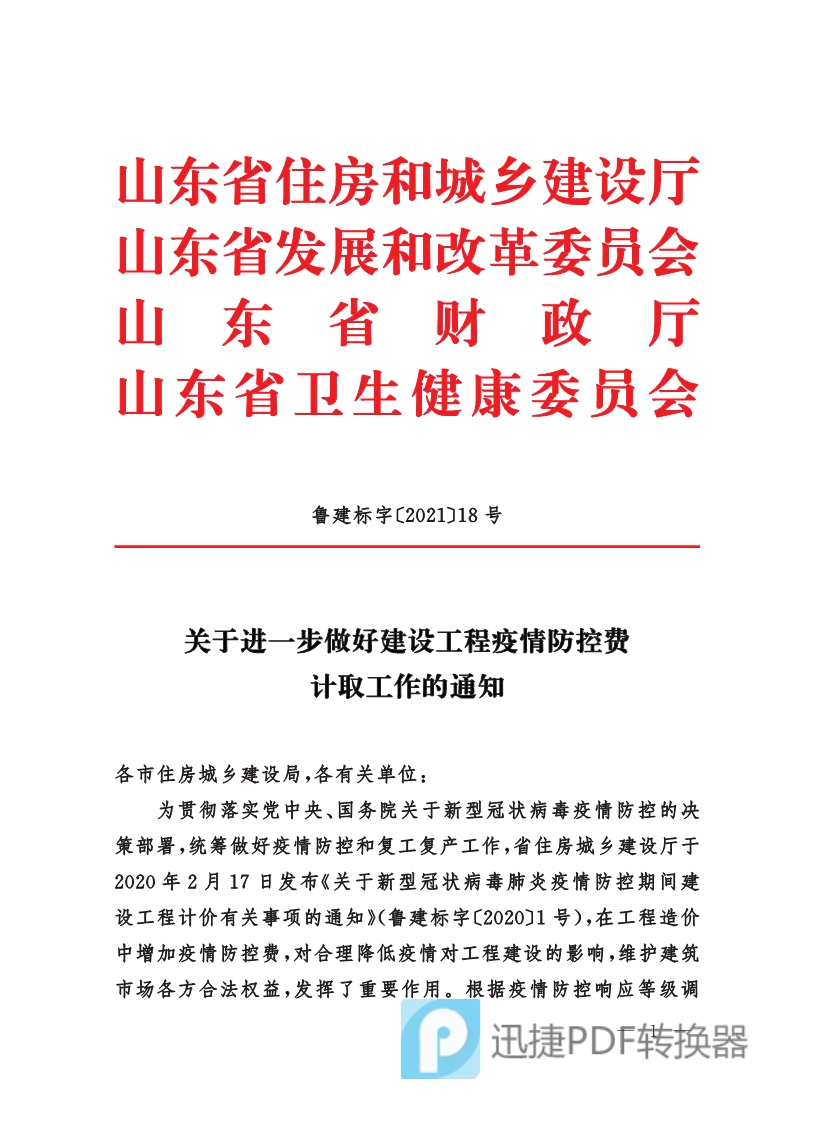 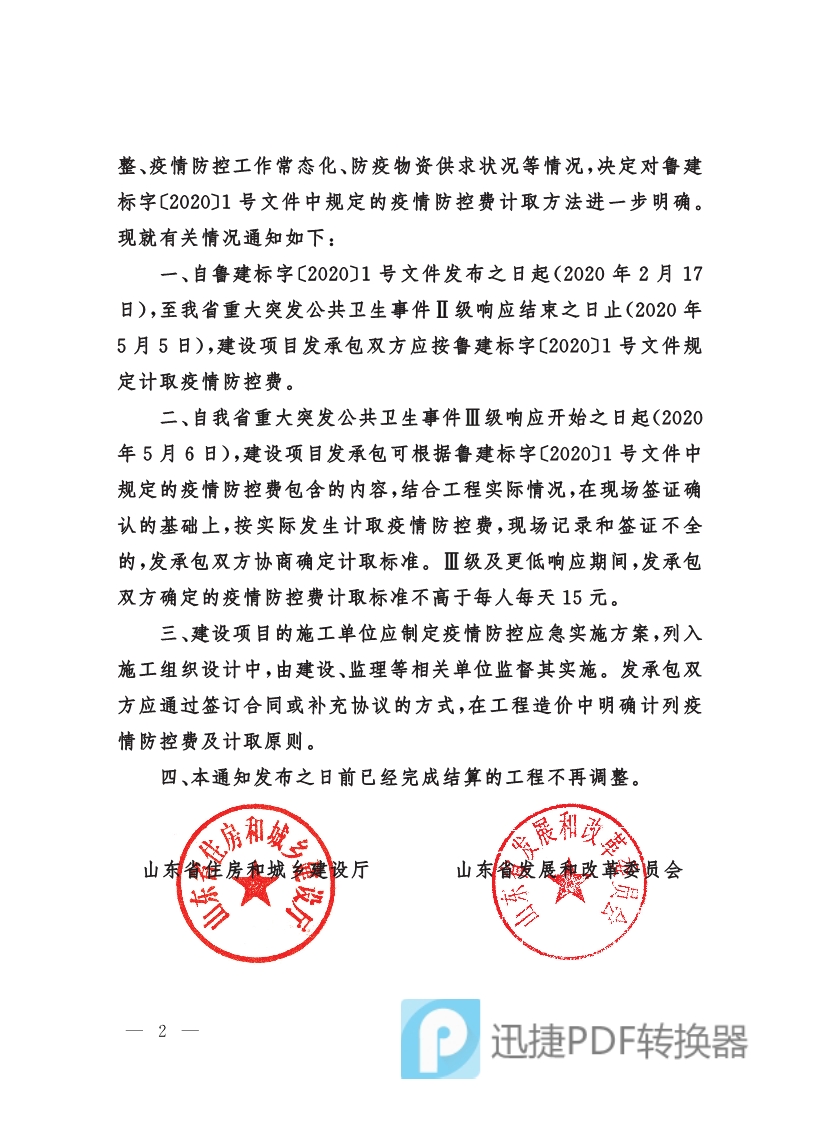 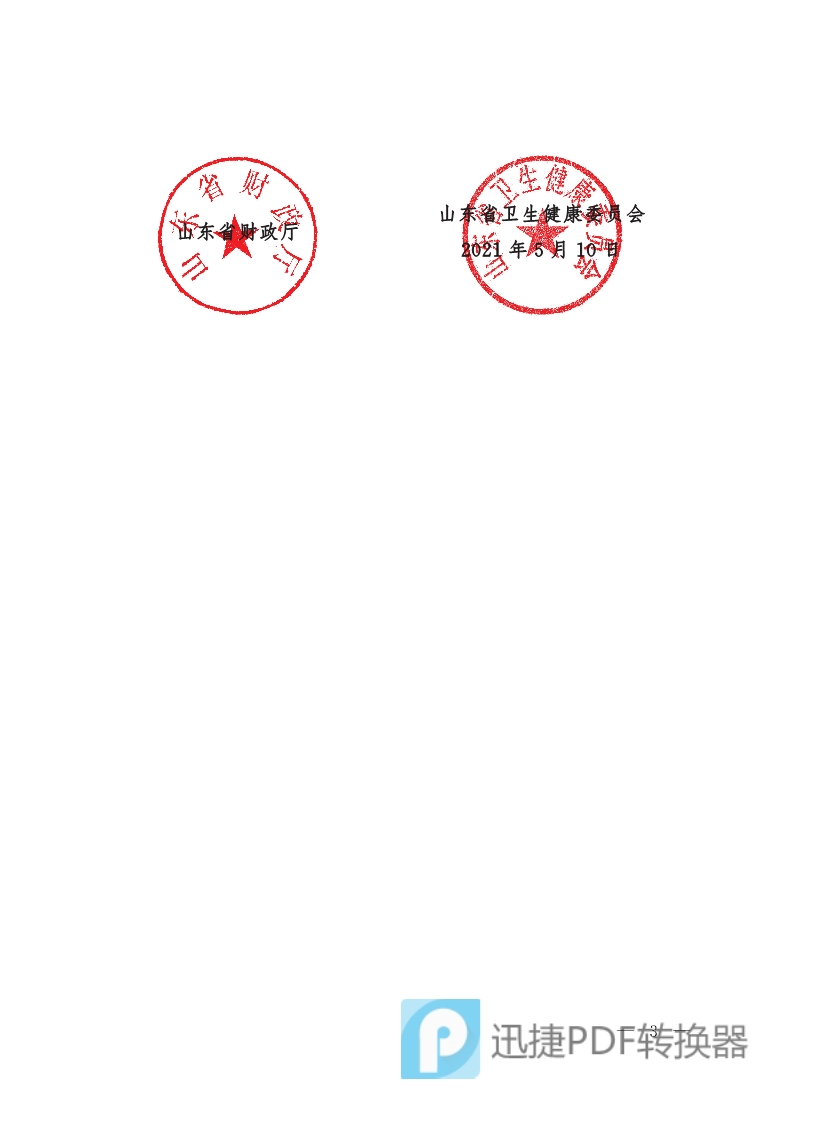 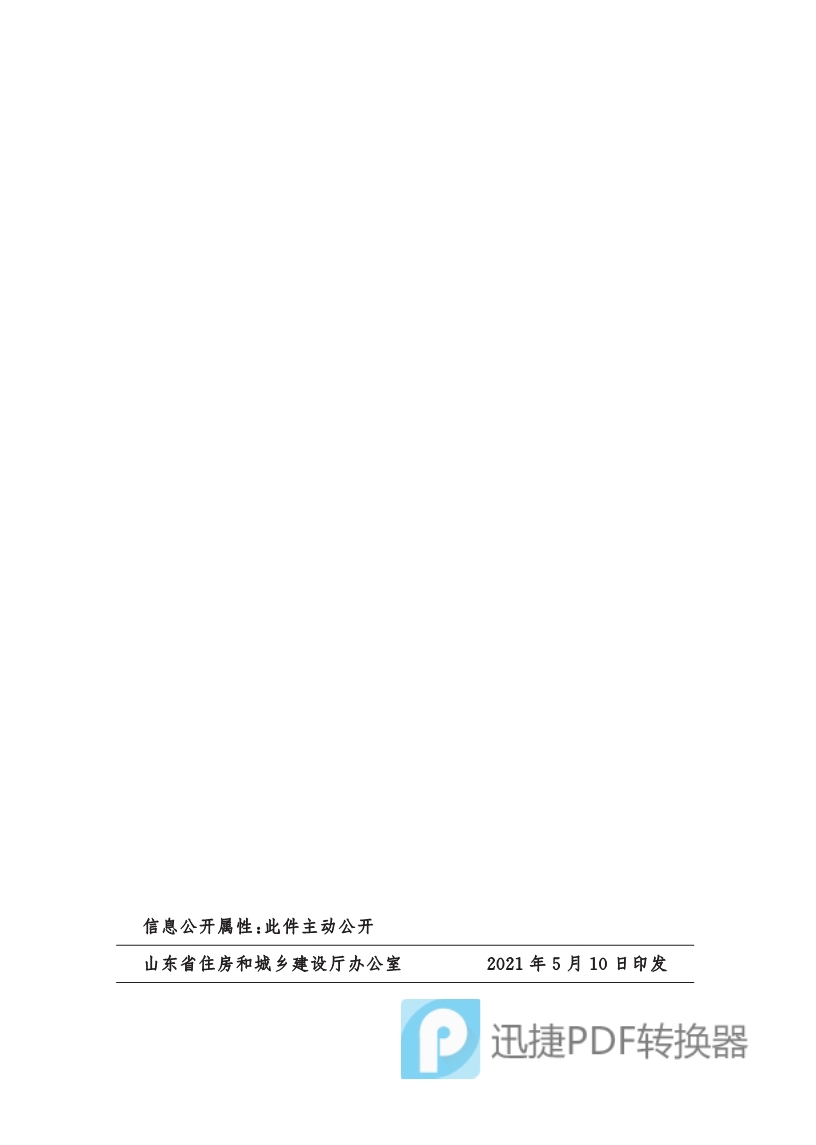 信息公开类型：主动公开枣庄市住房和城乡建设局办公室           2021年5月26日印发